2018 Semyung University CHARM GLOBAL Scholarship Program Application Guidelines forUndergraduate Degrees and Korean Language Program1. ObjectivesThe CHARM GLOBAL Scholarship Program for undergraduate degrees is designed to provide international students with opportunities to study at Semyung University in South Korea for Bachelor-level degrees and Korean Language Program, which in turn will contribute to the internationalization of SMU campus and promoting the international exchange in education and to deepening the mutual friendship among countries and 2. Total Number of Scholars to Be Selected: 5 students 3. Academic Programs: Bachelor’s Degree Program (4 years) after preliminary Korean Language Program (1 year)Scholars must take the mandatory Korean language training at Semyung university language center. Scholarship will be cancelled automatically if you do not obtain the level 3 on TOPIK(Test of Proficiency in Korean) before the completion of the one-year language program.Scholars with level 3 on TOPIK will be exempt from the language program and must begin their Bachelor’s degree program from Spring 2018.4. Available Fields of Study: 4-Year Bachelor’s degree programs For more details on the available majors and study, refer to the “appendix 1”. All applicants must choose a major.Nursing and Korean medicine are no available to international students 5. Qualifications: Prospective applicants must meet all of the following conditions. (1) CITIZENSHIP: Attention! Neither the applicant nor the parents should hold the Korean citizenship(2) AGE: An applicant must be under age 25 as of March 1, 2018 (Should be born after March, 1, 1993).(3) HEALTH: An applicant must be in good health, both physically and mentally. Those with disabilities, but in good mental and physical health, are eligible to apply. Those with severe illness are NOT ELIGIBLE to apply. (4) LEVEL OF EDUCATION: An applicant must have graduated or be expected to graduate from a high school as of March 1, 2018Those who have already achieved a Bachelor’s degree or a higher degree are NOT ELIGIBLE to apply. Those who have graduated or are expected to graduate from a high school in Korea are NOT ELIGIBLE to apply. (5) GRADES: An applicant must either have the cumulative grade point average (C.G.P.A.) of 80% (out of 100%), or be ranked within the top 20% throughout the entire high school period. C.G.P.A. should be 2.64/4.0, 2.80/4.3, 2.91/4.5, 3.23/5.0 or higher [see Appendix 2] (6) An applicant should never have been awarded with any scholarship programs from Korea for an undergraduate degree program. (7) An applicant must have no limitations in travelling abroad(8) Applicants who have proficiency in the Korean (above Level 3) or English language (IELTS above5.5) will be given preference.(9) Applicants from low income families or underprivileged backgrounds will be given preference.6. Scholarship BenefitsScholarship Period: March 1, 2018 ~ February 28, 2023 (1-year Language + 4-year Degree Program)(2) Scholarship BenefitsTuition: The tuition fee is covered by SMU. The university entrance fee is covered by SMU as well. Korean Language Training: The full cost for the 1 year is covered by SMU.Dormitory Fee (Included Meal Plan) for 5 years. (3) NotesDormitory fee and meal plan are 100% supportable for both semester and vacation.Semyung University does not cover the expenses for airfare, medical expenses and insurance. 7. Required Documents (1) Required Documents: 1 set of the original documents belowCompleted Application Form (Form 1)Personal Statement (Form 3)Study Plan (Form 4) Two Recommendation Letters (Form 5)Must be from two separate recommenders. The letters must be written by someone who can give in-depth assessment on the applicant’s abilities, including a high school teacher, principal, or academic advisor. Graduation Certificate of High SchoolThose who are expected to graduate may submit a provisional graduation certificate of high school. High School Grade Transcript (including a description of the school’s grading system)Certificates of Citizenship of the Applicant and Parents (Examples: a birth certificate, a government-issued certificate indicating the parent-child relationship, a family register, or parents’ passport copies) Awards (Optional)Applicants with certified scores on their proficiency in Korean or in English may be given preference. Some examples include the following:Proficiency in Korea: TOPIK (Test of Proficiency in Korean)Proficiency in English: TOEFL, TOEIC, or IELTS Academic (TOEFL ITPs are not acceptable)Copy of the Applicant’s Passport (only for candidates who successfully pass the 2nd round of selection) (2) NOTES 1 set of the original documents should be placed in a single envelope. Recommendation letters sealed by the recommenders and submitted with the seals unbroken.Original documents should be submitted. However, should they be available, copies must be authenticated by the issuing institution, confirming that they are the same with the originals.The applicant’s name on the application form MUST be identical to the applicant’s passport name. If there is any inconsistency in the applicant’s name or birth date on submitted documents, further evidential document must be submitted as verification.  Any applicant, who submits a provisional graduation certificate at the time of applying, must submit his or her official graduation certificate of high school upon arrival in Korea, no later than March 1, 2018.  The application documents must be arranged in the same order as written on the “Checklist” in the FORM 1. Each document may be stapled. However, DO NOT staple the entire application documents altogether, or put each document in a separate folder. Application form and all other materials should be filled out either in Korean or in English. Any document issued in languages other than Korean or English MUST include official notarized translations.  All documents submitted must be A4 sized. If the document is smaller, attach it to A4 sized paper; if bigger, fold it to make it A4 sized. The high school grade transcript must contain a description of the school’s grading system. In case the transcript does not have information on the applicant’s rank or percentile score, an applicant must submit an additional official certificate issued by the high school, confirming that the applicant’s academic achievement meets the requirement written on 5-(5) above.    All documents must be numbered and labeled on the top right corner. (Example. ⑦ Graduation Certificate of High School)Mailing address should be stated in full including the postal-code Submitted documents will not be returned to the applicant. The applicants are advised to make their own copies of all application documents. Incomplete or incorrect documents will result in the disqualification of an applicant.8. Application Deadline: December 8th , 2017 18:00For details on the application deadline and the submission of application documents, applicants should contact Semyung University. Yujin Shim ( syj81@semyung.ac.kr)The soft copies of required documents should be sent to Yujin Shim(( syj81@semyung.ac.kr) by December 1st, 2017Address:  Yujin Shim, Moonhwakwan No,303, Semyung University, Semyung-ro 65, Jecehon, Chungbuk, Republic of Korea 27136 9. Selection Procedures※ NOTESApplicants must follow the Semyung University’s regulations throughout the application procedure. Applicants must choose only ONE department (or major)Additional documents might be required to be submitted depending on the university or department. If asked so, the applicants must submit the requested documents to the university.Regardless of English proficiency test result, all scholars must achieve the TOPIK level required by SMU before the completion of the 1-year Korean language program. Any scholar who fails to do so cannot proceed to his or her degree.10. Other Important Information(1) EntryScholars must arrive in Korea by late February, 2018. In case a scholar does not enter Korea by the designated date, his or her scholarship will be canceled.Prior to the arrival, all scholars are advised to study about Korea, Korean language and culture. In particular, it is advisable that grantees learn as much Korean as possible because most classes at a Korean university are taught in Korean. Scholars should check with their universities in advance which language is the medium of communication in the program. Below are some websites that scholars will find useful in preparing their studies in Korea. (2) Housing   Scholars will live in a university dormitory. The dormitory fee will be covered by the university.(3) Cancellation and Temporary Suspension of Scholarship Cancellation of Scholarship: If a scholar is found engaged in any of the following activities during his or her stay in Korea, the scholarship will be suspended and then canceled. When any documents of the scholarship application has been found false;When a scholar violates the SMU regulations s/he has pledged to keep;When a scholar fails to abide by the guidelines and regulations set by Semyung University ;When a scholar fails to reach a TOPIK level required by SMU within the period of one year language program;When a scholar earns less than 2/3 of the registered credits of a semester; When a scholar forfeits the scholarship. 11. Contact(1 ) Inquiries: Yujin ShimAddress:  Yujin Shim, Moonhwakwan No,303, Semyung University, Semyung-ro 65, Jecehon, Chungbuk, Republic of Korea 27136 Tel : 82 43 649 1185/ Email : syj81@semyung.ac.kr /Fax : 82 43 64471772018학년도 세명대학교 참 글로벌( CHARM Global) 장학프로그램 외국인 장학생 모집요강1. 목적외국인 학생에게 세명대학교에서 수학할 기회를 부여함으로써 우수한 인재를 양성하며, 본교 국제화에 기여하고자함 2. 초청인원: 5명 3. 모집과정:  4년제 학사과정 혹은 1년 이내 한국어 연수 후 4년제 학사 과정 ※ 한국어연수는 TOPIK 미소지자에 한하여 1년간 지원하며, 1년안에 TOPIK 미 취득시, 장학 해지 및 귀국 조치함 ※ TOPIK 3급 소지자의 경우 학사과정 시작할 수 있음 4. 진학가능학과: Appendix 1 참고 혹은 학교 홈페이지 방문시 확인 가능 ※ 단, 수학연한이 4 년을 초과하는 학과(한의학과, 간호학과 등)는 제외5. 지원자격(1) 본인 및 부모 모두 한국 국적을 소유하지 않는 자 (2) 2018.3.1 기준으로 만 25세 미만인 자(1993.3.1 이후 출생한 자) (3) 한국에서 장기 유학이 가능할 정도의 신체 건강한 자    ※ 임신 및 질병치료 중인 자는 지원할 수 없음 (4) 2018. 3. 1이전 고등학교 졸업(예정)자    ※ 전문대학교 졸업자인 경우 편입가능하며, 학사학위 소지자는 지원할 수 없음(5) 고등학교 전 학년 누계 평점 평균(C.G.P.A.)이 100점 만점으로 환산할 경우 80점 이상인 자(6) 한국어능력시험TOPIK level 3이상의 어학성적 소지자 (필수사항은 아니나, 우선선발예정) (7) 지원학과 관련 재능을 증명할 수 있는 자격증 혹은 수상 경력이 있는 자 (8) 해외 여행에 결격 사유가 없는 자(9) 한국에서 동일 과정의 장학금을 받은 사실이 없는 자6. 장학금 지급 (1) 지급기간: 2018.3.1 ~ 2023.2.28 (한국어연수기간 1년, 학부과정 4년 최대 5년 수학 가능)(2) 지급내역 학비(입학금 포함) 어학연수비 기숙사비  식비 (3) 유의사항 학기, 방학 구분 없이 지원  항공료, 의료비, 보험료는 지원하지 않음 한국어어학연수지원기간은 1년이며, 기한 안에 토픽 미취득시 장학 해지 학부 편입학자는 1년이내에 TOPIK 4급을 취득해야 하며, 미취득시 장학 해지 7. 제출 서류: 아래 서류 원본 1부 및 사본 2부(⑤추천서 사본 제외: 추천자가 밀봉해준 대로 제출하여야 함)(1) 제출 서류① 지원서 1부 ② 자기 소개서③ 수학 계획서④ 추천서 2부 [추천자(지도교사, 출신학교장, 지도교수 등) 2명으로부터 각 1부⑤ 고등학교 졸업증명서 1부 또는 고등학교 졸업예정증명서 1부 (고등학교 졸업예정자에 한함⑥ 고등학교 성적증명서 1부 (학교의 성적시스템에 대한 설명서 포함)⑦ 본인 및 부모의 외국 국적을 확인할 수 있는 증명서 (출생증명서 또는 가족 관계 증명서, 부모 여권 사본 등)⑧ 수상실적 등(해당자에 한함/사본으로 송부하되 발급기관의 인증확인 혹은 대조 필을 받은 문서에 한함)⑨ 한국어 또는 영어 공인 성적 증명서 (소지자에 한함)⑩ 본인 여권 사본 (2) 유의사항① 서류 원본과 사본 2부는 각각 별도의 봉투에 넣어 제출하도록 함② 모든 서류는 원본이어야 함. 만약 원본을 제출할 수 없는 경우, 당초 서류 발급 기관으로부터 원본과 같다는 확인을 받은 복사본을 제출할 수 있음③ 지원서의 영어 성명의 철자는 반드시 여권의 것과 같아야 함④ 지원서류에 기재된 지원자의 성명이나 생년월일 등이 일치하지 않을 경우, 이를 증빙하는 추가 서류를 제출하여야 함⑤ 고등학교 졸업예정자로 지원 당시 고등학교 졸업예정증명서를 제출한 자는 한국 도착 후 즉시 고등학교 졸업증명서를 제출하여야 함⑥ 신청서를 비롯한 모든 서류는 한국어 또는 영어로 작성해야 하며, 한국어 또는 영어로 작성되지 않은 서류에는 반드시 공증번역본을 첨부하여야 함; 공증본은 원본 앞에 정렬함⑦ 모든 서류는 A4 규격으로 제출하여야 함; 만일 서류가 A4 규격보다 작을 경우, 별도 A4 용지에 부착하여 제출하도록 하고, A4규격보다 클 경우, A4 규격에 맞도록 접어서 제출하여야 함⑧ 성적증명서에는 성적시스템에 대한 설명서가 반드시 포함되어야 하며, 만약 성적증명서에 지원자의 석차나 비율이 표시되어 있지 않은 경우, 지원자의 성적이 지원자격을 상기 5항-(5)을 충족한다는 것을 확인하는 확인서(고등학교에서 발급)를 추가 제출하여야 함⑨ 주소는 우편번호를 포함한 전체 주소를 기재하여야 함⑩ 제출한 서류는 반환하지 않음. 지원자는 모든 지원서류의 복사본을 만들어 보관하기 바람⑪ 제출 서류의 기재 내용이 부정확하거나 미비 서류가 있는 경우에는 선발 대상에서 제외함8. 지원 기한: 2017.12.08(금) 18:00 까지    * 지원자는 제출서류를  2017.12.08(금) 도착분에 한하여 접수 9. 우편주소: 지원자는 아래의 주소로 제출서류를 송부하여야 함               Yujin Shim               Office of International Affairs , Moonhwakwan No.303, Semyung University, 65, Semyung-ro, Jecheon City, Chung Cheong Buk Do, Republic of Korea              Zip Code : 27136  Tel: +82 43 649 1185  Fax : +82 43 644 7177 10. 선발 절차유의 사항 (대학 입학 전형 관련)지원자는 대학 입학 관련하여 세명대학교에서 정한 방침에 따라야 함진학 희망 대학 및 전공을 기재해야 함.합격자는 세명대학교에서 요청하는 모든 서류를 제출하여야 함11. 기타 유의사항(1) 입국    ① 선발된 장학생은 2018.2.28까지 입국하여야 함. 지정된 기일 내에 입국하지 않을 경우 장학생 자격이 취소됨    ② 장학생은 입국 전에 한국 및 한국 문화 등의 사전 연구가 필요함. 특히 세명대학교의 많은 수업이 한국어로 진행되므로 한국어를 사전 학습하여 주시기 바람 (KOSNET 사이트를 방문하여 한국어 온라인 학습 프로그램을 활용 바람)숙소장학생은 한국어 연수 및 학사과정 수학 대학의 기숙사에 생활하게 됨기숙사비는 본 대학에서 지원장학금 지급중단 및 일시 정지지원서류가 허위로 작성되었거나 사실과 다른 것으로 드러났을 때대학으로부터 징계처분을 받았을 때 서약서 사항에 위반했을 때 학사지침을 따르지 않았을 때 학위과정 재학 중 해당학기에 수강 신청한 과목 학점의 2/3이상을 취득하지 못한 때 한국어연수기간 1년안에 TOPIK 3급을 취득하지 못했을 때 학사과정 입학 후 1년안에 TOPIK 4급을 취득하지 못했을 때 12. 문의처심유진 (대외협력처 외국인 장학프로그램 담당)전화번호 : +82 43 649 1185이메일 : syj81@semyung.ac.kr    주소 : 대한민국 충청북도 제천시 세명로 65번지 세명대학교 문화관 303호 우편번호 : 27136[Appendix 1-Available fields of Study] Available fields of Study a. School of Arts & Humanities School of Korean Culture and Media Major in Korean Language&Literature and Media Major in Teaching Korean as a Foreign Language Department of Digital Contents Creation Department of English Department of ChineseDepartment of Japanese Division Of Sports and ArtsSchool of Convergence DesignMajor in Industrial and Visual DesignMajor in Space and Environment DesignMajor in Fashion Culture DesignDepartment of Performing and Media Artb. College of Social ScienceSchool of Police Administration and Public Administration Major in Public Administration Major in Police Administration Department of LawDepartment of Real EstateDepartment of Fire and Disaster PreventionSchool of Global Management Major in Business AdministrationMajor in AccountingMajor in International Trade Department of Hotel and Tourism ManagementDepartment of Aviation Service Management Department of Advertising and Public Relations Department of Social Welfarec. College of Engineering and Information Technology Division of Natural Science School of Computer Science Major in Computer Systems Major in SoftwareSchool of Information and Communication Sciences Network & Information SecurityEmbedded systemDivision Of EngineeringDepartment of E-commerceDepartment of Electrical Engineering Department of Electronic Engineering Department of Architectural Engineering Department of Civil Engineering Department of Bio-Environmental Engineering Department of Health and Safety Engineeringd. College of Healthcare and Biotechnology Department of Nursing - Not available for International students Department of Clinical Laboratory Science Department of Occupational Therapy School of Industrial Bio-Pharmaceutical Science -Department of Bio-Medicinal Science -Department of Industrial Pharmaceutical Science School of Cosmetic Science and Beauty Biotechnology-Cosmetic Science-Beauty Biotechnology-School of Food and Nutrition Science for Bioindustry -Food and Nutrition -Health Functional Food Department of Sports and Leisure [Appendix 2] C.G.P.A. Conversion Table[Form 1]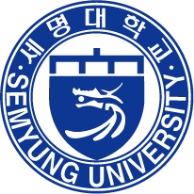 세명대학교 입학지원서(Application for Semyung University)∙ Please type or print clearly in English or Korean. ∙ English Name Spelling MUST be exactly the same as in your passport ∙ Please state a date in the following order: year, month and day (ex. January 30, 1994 → 1994/01/30) □ Checklist (Submission of Documents)∙ Please put a √ in the appropriate box, Type or Print clearly1/3□ 인적 사항 (Personal Information) (English Name Spelling MUST be exactly the same as in your passport)□ 언어능력 (Language Proficiency)	□ 학력 (Education: including Elementary School): Please list most recent first□ 고등학교 성적 (High School Grades; Only for the semesters attended)□ 가족사항 (Family Background)□ 과거 한국에서의 거주 또는 체류 사실 (Previous Visits to Korea)□ 추천인 명단 (List of Recommenders)THE ANSWERS I HAVE GIVEN ABOVE ARE TRUE AND CORRECT TO THE BEST OF MY KNOWLEDGE. IF MY ANSWERS CONTAIN ANY KIND OF FALSEHOOD, I WILL TAKE ANY LEGAL RESPONSIBILITY. [Form 2]자 기 소 개 서(Personal Statement)<지시문: 자기소개서를 2페이지 이내로 서술식으로 작성(A4, 단면으로 작성)하되, 아래 내용을 포함하도록 하며, 내용을 잘 알아볼 수 있도록 타이핑을 하거나 인쇄하시오. 이 지시문은 숙지 후 삭제하시오.> <Instructions: please write not exceeding 2 pages on an A4 size format, one-sided only. The essay should contain the following things and must be clearly typed or printed in black ink. Please remove the instructions after reading it. >- Motivations with which you apply for this program- Personal background in family and education- Significant experiences you have had; risks you have taken and achievements you have made, persons or events that have had a significant influence on you- Extracurricular activities such as club activities, community service activities or work experiences- If applicable, describe awards you have received, publications you have made, or skills you have acquired, etc.[Form 3]수 학 계 획 서(Study Plan)<지시문: 한국어 또는 영어로 3 페이지 이내로 A4 규격용지에 단면으로 작성하시오. 수학계획서를 작성하기 전에 학교 선생님과 수학 목적과 계획에 대해 상의하시길 권장합니다. 이 지시문은 숙지 후 삭제하시오.> <Instructions: Please type or print in Korean or English not exceeding 3 pages on an A4 size format, one-sided only. It is advised that you discuss your academic goals and plans with your teacher before filling out this form. Please remove the instructions after reading it.>    [Form 4]Letter of Recommendation∙ Type or print in English or Korean, not exceeding 2 pages in length.To be completed by the applicant:Please fill in your name and other information below. If possible, let your recommender know your study plan in Korea when ask him/her to write this letter. Please note that recommendation letters that are not sealed and signed will not be accepted. Applicant’s Name:                                                                                     Current/Last (High) School:                                                                                    Date of Birth (yyyy/mm/dd)                                     E-mail:                                       -----------------------------------------------------------------------------------------------------------------------To be completed by the recommender:Your frank and candid appraisal of the applicant will be highly appreciated in the process of selection of Korean Government Scholarship recipients and the admissions to a Korean university. Please make 3 photocopies of the letter after writing it and sign all copies (1 original and 3 photocopied letters) respectively. And please return them sealed in an official envelope which is signed across the back to the applicant; otherwise, they are not valid. Name:                                                    E-mail:                                   Title, Position and Institution:                                                                          Address:                                                                                                                                                     Telephone:                                 How long have you known the applicant and in what context?                                                 Please assess the applicant's qualities in the evaluation table given below. Rate the applicant compared to other individuals whom you are familiar with.1/2Please provide us with comments on the applicant’s performance record, potential, or personal qualities which you believe would be helpful in considering the applicant’s application for the proposed degree program.        PeriodDetailsSeptember, 2017[1st ROUND] Semyung University announces call for applications.Applicants must check the announcement from the universities, including the deadline. September 11,2017 ~ December 08,2017Applicants submit the application documents to Semyung University.December 11,2017~ December 22,2017Screening the submitted documents.December 26,2017~January 2,2018Interview on applicants Semyung university will conduct the interview on applicants The person in charge will inform the 1st round successful candidates of the schedule of interview If no email from SMU, it means applicants do not get though the first round of selectionSemyung University announces the result of the 1st round of selection by emailJanuary 5Semyung University announces the result of the final round of selection by email If no email from SMU, it means applicants does not get though the final  round of selectionEarly FebruarySemyung University informs the scholars of their scheduled entry to Korea. Scholars must check their entry flight itinerary and make preparations to enter Korea.Late FebruaryEntry to KoreaKorean Language Study         	http://www.sejonghakdang.org (세종학당->KOSNET 배우기)Korean Universities	       		http://www.studyinkorea.go.krKorean Culture	               	http://korea.net/Entry & Residence	       		http://immigration.go.kr.일정내용비고~2017.9초순선발 계획 수립모집요강 및 지원서 수정, 기안 상신9월 초순~11월 말사업홍보재외공관, 주한주재 외국대사관 협조, 국립국제교육원 추천2017.09.11(월)∼12.08(금)원서접수기간이메일 사본접수는 12월 1일(금)까지syj81@semyung.ac.kr 로 접수하고 원본접수는 12월 8일(금)까지임2017.12.11(월)∼12.22(금서류심사2017.12.26(월)∼2018.01.02(화)면접평가-순수외국인입학특별전형위원회 결의로 최종선발하기로 함-합격자 이메일 통보2018.01.05(금)합격자발표-순수외국인입학특별전형위원회 결의로 최종선발하기로 함-합격자 이메일 통보-1월 3째주까지 여권사본 제출 2018.01.26(금)비자서류 및 초청장 발송 2018.02.28(금)입국2018.03.02(금)오리엔테이션   ▪ 한국어학습▪ 세명대학교▪ 한국문화이해▪ 재외한국공관▪ 입국 및 체류http://www.kosnet.go.krhttp://www.semyung.ac.kr http://korea.nethttp://www.mofat.gl.krhttp://immigration.go.kr4.0 Scale4.3 Scale4.5 Scale5.0 Scale100 Points Scale3.97 ~ 4.04.26 ~ 4.34.46 ~ 4.54.95 ~ 5.001003.92 ~ 3.964.22 ~ 4.254.41 ~ 4.454.90 ~ 4.94993.88 ~ 3.914.17 ~ 4.214.36 ~ 4.404.84 ~ 4.89983.84 ~ 3.874.12 ~ 4.164.31 ~ 4.354.79 ~ 4.83973.80 ~ 3.834.08 ~ 4.114.26 ~ 4.304.73 ~ 4.78963.75 ~ 3.794.03 ~ 4.074.21 ~ 4.254.68 ~ 4.72953.71 ~ 3.743.98 ~ 4.024.16 ~ 4.204.62 ~ 4.67943.67 ~ 3.703.93 ~ 3.974.11 ~ 4.154.57 ~ 4.61933.62 ~ 3.663.89 ~ 3.924.06 ~ 4.104.51 ~ 4.56923.58 ~ 3.613.84 ~ 3.884.01 ~ 4.054.45 ~ 4.50913.49 ~ 3.573.75 ~ 3.833.91 ~ 4.004.34 ~ 4.44903.41 ~ 3.483.65 ~ 3.743.81 ~ 3.904.23 ~ 4.33893.32 ~ 3.403.56 ~ 3.643.71 ~ 3.804.12 ~ 4.22883.24 ~ 3.313.46 ~ 3.553.61 ~ 3.704.01 ~ 4.11873.15 ~ 3.233.37 ~ 3.453.51 ~ 3.603.90 ~ 4.00863.07 ~ 3.143.27 ~ 3.363.41 ~ 3.503.79 ~ 3.89852.98 ~ 3.063.18 ~ 3.263.31 ~ 3.403.68 ~ 3.78842.90 ~ 2.973.09 ~ 3.173.21 ~ 3.303.57 ~ 3.67832.81 ~ 2.892.99 ~ 3.083.11 ~ 3.203.45 ~ 3.56822.72 ~ 2.802.90 ~ 2.983.01 ~ 3.103.34 ~ 3.44812.64 ~ 2.712.80 ~ 2.892.91 ~ 3.003.23 ~ 3.3380지원자명(Applicant’s name)지원자명(Applicant’s name)성 (Family name) / 이름 (Given name) / Middle name성 (Family name) / 이름 (Given name) / Middle name성 (Family name) / 이름 (Given name) / Middle name성 (Family name) / 이름 (Given name) / Middle name국적(Nationality)생년월일(Birth-date)(yyyy/mm/dd)생년월일(Birth-date)(yyyy/mm/dd)언어능력(Language Proficiency)한국어(Korean Proficiency)□ Advanced □ Intermediate □ Beginner□ Advanced □ Intermediate □ Beginner□ Advanced □ Intermediate □ Beginner언어능력(Language Proficiency)영어(English Proficiency)□ Advanced □ Intermediate □ Beginner□ Advanced □ Intermediate □ Beginner□ Advanced □ Intermediate □ Beginner희망과정 (Preferred Course)∙ Please put a √ in theappropriate box□어학과정(Korean Language) □어학과정(Korean Language) □학부과정(Undergraduate)□학부과정(Undergraduate)Required Documents Required Documents OriginalDocumentOriginalDocumentOfficial  Notarized TranslationOfficial  Notarized Translation2 CopiedDocuments2 CopiedDocumentsRequired Documents Required Documents YesNoYesNoYesNo 지원서   One Complete Application Form 지원서   One Complete Application FormN/AN/A 자기소개서   One Personal Statement 자기소개서   One Personal StatementN/AN/A수학계획서   One Study Plan수학계획서   One Study PlanN/AN/A 추천서 1부   1 Recommendation Letters (from 2 different recommenders) 추천서 1부   1 Recommendation Letters (from 2 different recommenders)N/AN/A 고등학교 졸업증명서   One Graduation Certificate of High school 고등학교 졸업증명서   One Graduation Certificate of High school 고등학교 성적증명서 One High school Grade Transcripts 고등학교 성적증명서 One High school Grade Transcripts 본인 및 부모 국적 증명서 One Certificate of Citizenship (Applicant & Parents) 본인 및 부모 국적 증명서 One Certificate of Citizenship (Applicant & Parents)⑧ 한국어 또는 영어 능력 공인 인증서 (해당자만/ 어학연수지원자는 제출불요) One Certificate of Korean or English Proficiency (If applicable/Korean Language Applicants not included)C. of Korean ProficiencyN/AN/A⑧ 한국어 또는 영어 능력 공인 인증서 (해당자만/ 어학연수지원자는 제출불요) One Certificate of Korean or English Proficiency (If applicable/Korean Language Applicants not included)C. of English ProficiencyN/AN/A성명(Full Name)자국어(Native language)여권 사진(Passport Photo)3cm ×4cm성명(Full Name)자국어(Native language)성(Family Name)이름(Given Name)이름(Given Name)Middle Name여권 사진(Passport Photo)3cm ×4cm성명(Full Name)영어*(English)여권 사진(Passport Photo)3cm ×4cm성명(Full Name)영어*(English)성(Family Name)이름(Given Name)이름(Given Name)Middle Name여권 사진(Passport Photo)3cm ×4cm성별(Gender)□ Male□ Female생년월일(Date of Birth: yyyy/mm/dd)생년월일(Date of Birth: yyyy/mm/dd)여권 사진(Passport Photo)3cm ×4cm성별(Gender)□ Male□ Female결혼여부(Marital Status)결혼여부(Marital Status)□ Single   □ Married□ Single   □ Married여권 사진(Passport Photo)3cm ×4cm출생지(Place of Birth)City/Province and CountryCity/Province and CountryCity/Province and Country여권번호(Current Passport Number)여권번호(Current Passport Number)국적(Nationality)여권 유효기간(Passport Expiration date)여권 유효기간(Passport Expiration date)자택(Home)주소(MailingAddress)※Please write in ENGLISH ONLY including street address, city, country and postal code.   ※Please write in ENGLISH ONLY including street address, city, country and postal code.   ※Please write in ENGLISH ONLY including street address, city, country and postal code.   ※Please write in ENGLISH ONLY including street address, city, country and postal code.   ※Please write in ENGLISH ONLY including street address, city, country and postal code.   자택(Home)전화(Phone)Country Code / Area Code / Phone NumberCountry Code / Area Code / Phone NumberCountry Code / Area Code / Phone NumberCountry Code / Area Code / Phone NumberCountry Code / Area Code / Phone Number자택(Home)휴대전화(Cell Phone)___________________________________________________________________________Country Code / Cell Phone Number___________________________________________________________________________Country Code / Cell Phone Number___________________________________________________________________________Country Code / Cell Phone Number___________________________________________________________________________Country Code / Cell Phone Number___________________________________________________________________________Country Code / Cell Phone Number자택(Home)이메일(E-mail)출신고등학교(High School)주소(MailingAddress)※Please write in ENGLISH ONLY including street address, city, country and postal code.   ※Please write in ENGLISH ONLY including street address, city, country and postal code.   ※Please write in ENGLISH ONLY including street address, city, country and postal code.   ※Please write in ENGLISH ONLY including street address, city, country and postal code.   ※Please write in ENGLISH ONLY including street address, city, country and postal code.   출신고등학교(High School)전화(Phone)Country Code / Area Code / Phone NumberCountry Code / Area Code / Phone NumberCountry Code / Area Code / Phone NumberCountry Code / Area Code / Phone NumberCountry Code / Area Code / Phone Number출신고등학교(High School)팩스(Fax)Country Code / Area Code / Fax NumberCountry Code / Area Code / Fax NumberCountry Code / Area Code / Fax NumberCountry Code / Area Code / Fax NumberCountry Code / Area Code / Fax Number언어명(Language)시험명(Title of Test)성적(Score or level)시험일(Date of Test)수준(Level)수준(Level)수준(Level)언어명(Language)시험명(Title of Test)성적(Score or level)시험일(Date of Test)BeginningIntermediateAdvanced한국어 (Korean)영어 (English)입학일(Entrance Date)( yyyy/mm/dd)졸업일(Graduation Date)(yyyy/mm/dd)기관명(Institution)소재지(Location: city/country)학년(School Year)1학년 (1st year)2학년 (2nd year)3학년 (3rd year)TOTAL 백분율(100 percentile)Grades (G.P.A.)C.G.P.A.:/100RANKRANK:/100관계(Relationship)성명(Name: Family/Given/Middle)생년월일(Date of Birth)직업(Occupation)거주지(Address: district, city)기간: 연월일(Period: yyyy/mm/dd)지역(City or Region)목적(Purpose of Stay)거주 또는 체류관련기관(Organization Concerned)∼∼성명(Name)지위(Position)소속 기관명(Organization)전화(Phone)이메일 주소(E-mail Address)DATE(yyyy/mm/dd):     .      .NAME OF THE APPLICANT                           SIGNATURE OF THE APPLICANTDATE(yyyy/mm/dd):     .     .NAME OF THE APPLICANT                SIGNATURE OF THE APPLICANT성명 (Name)성명 (Name)Family name / Given name / Middle nameFamily name / Given name / Middle nameFamily name / Given name / Middle nameFamily name / Given name / Middle nameFamily name / Given name / Middle name국적(Nationality)생년월일 (Date of Birth:yyyy/mm/dd)생년월일 (Date of Birth:yyyy/mm/dd)출신고등학교(Secondary school attended)입학일 (Entry Date: yyyy/mm)입학일 (Entry Date: yyyy/mm)출신고등학교(Secondary school attended)졸업일(Graduation Date: yyyy/mm)졸업일(Graduation Date: yyyy/mm)한국어능력(Korean Proficiency)□Advanced □Intermediate □Beginner)□Advanced □Intermediate □Beginner)영어능력(English Proficiency)영어능력(English Proficiency)□Advanced □Intermediate □Beginner)희망과정 (Preferred Course)희망과정 (Preferred Course)□어학과정(Korean Language) □어학과정(Korean Language) □학부과정(Undergraduate)□학부과정(Undergraduate)한국입국 전 후 학위과정 수학에 필요한 외국어(한국어, 영어 등) 능력을 향상시키기 위한 계획Study plans to improve foreign languages(Korean, English, etc) required for taking a bachelor’s degree course  BEFORE and AFTER you come to Korea.학위과정 수학 계획 (대학 및 전공 선택 이유, 학업 목표와 계획, 수학 후 계획을 기재하고, 진학 희망 대학별 전공이 다른 경우에는 분리하여 기술하시오)Study plan for a bachelor’s degree course (Please state the reason you choose such universities and departments (or majors), your academic goals, specific plans (including timeline) to achieve them, and future plan after completion of your study. In case that preferred departments (or majors) of the preferred universities are different, please mention about them separately.)DATE(yyyy/mm/dd):     .       .NAME OF THE APPLICANT                SIGNATURE OF THE APPLICANTDesired Field of study□ Humanities & Social Sciences □ Natural Sciences & Engineering □ Arts and Physical EducationPreferred UniversitiesPreferred Departments (or Majors)ClassificationTruly ExceptionalExcellentVery GoodGoodBelow AverageN/AClassificationTop 2%Top 10%Top 25%Middle 50%Lower 25%N/AAcademic AchievementFuture Academic PotentialIntegrityResponsibility/IndependenceCreativity/OriginalityCommunication SkillsInterpersonal skillsLeadership DATE(yyyy/mm/dd):     .       .NAME OF THE RECOMMENDER                SIGNATURE OF THE RECOMMENDER